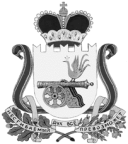 АДМИНИСТРАЦИЯВЯЗЬМА - БРЯНСКОГО СЕЛЬСКОГО ПОСЕЛЕНИЯВЯЗЕМСКОГО РАЙОНА СМОЛЕНСКОЙ ОБЛАСТИП О С Т А Н О В Л Е Н И Еот 28.07.2022                                                                                                          № 53	Администрация Вязьма - Брянского сельского поселения Вяземского района Смоленской области п о с т а н о в л я е т:	1. Внести в муниципальную программу «Благоустройство Вязьма - Брянского сельского поселения Вяземского района Смоленской области», утвержденную постановлением Администрации Вязьма - Брянского сельского поселения Вяземского района Смоленской области от 15 ноября 2018 года № 79 (в редакции постановлений Администрации Вязьма - Брянского сельского поселения Вяземского района Смоленской области от 23.04.2019 № 21, от 19.06.2019 № 35, от 18.09.2019 № 54, от 20.09.2019 № 56, от 19.05.2020 № 22), следующие изменения: 	1.1. В паспорте программы:	1) в строке «Сроки реализации программы» слова «2019 - 2022 годы» заменить словами «2022 - 2024 годы»; 	2) позицию «Объемы и источники финансирования Программы» изложить в следующей редакции:	1.2. В Разделе 2 слова «2019-2022 годы.» заменить словами «2022 – 2024 годы.».	1.3. В Разделе 3 слова «на 2019-2021 год» заменить словами «на 2022 – 2024 годы».1.4. Приложение к муниципальной программе изложить в следующей редакции (прилагается).2. Настоящее постановление обнародовать на информационных стендах Администрации Вязьма - Брянского сельского поселения Вяземского района Смоленской области и разместить на официальном сайте Администрации Вязьма - Брянского сельского поселения Вяземского района Смоленской области в информационно-телекоммуникационной сети «Интернет» (http://вязьма-брянская.рф/).	3. Контроль за исполнением данного постановления оставляю за собой.Глава муниципального образованияВязьма - Брянского сельского поселенияВяземского района Смоленской области                                     В.П. ШайтороваСистема программных мероприятий муниципальной программы «Благоустройство Вязьма - Брянского сельского поселения Вяземского района Смоленской области» на 2022 год и плановый период 2023-2024 годы(очередной финансовый год и плановый период)О внесении изменений в  муниципальную программу «Благоустройство Вязьма - Брянского сельского поселения Вяземского района Смоленской области», утвержденную постановлением Администрации Вязьма - Брянского сельского поселения Вяземского района Смоленской области от 15 ноября 2018 года № 79Объемы и источники           
финансирования        
Программы   Общий объем средств, предусмотренных на реализацию программы, составляет 19 321 910 рублей 34 копейки. 2021 год - 3 687 806 рублей 34 копейки;2022 год - 9 246 904 рубля 00 копеек;2023 год – 3 243 600 рублей 00 копеек;2024 год – 3 143 600 рублей 00 копеек;в том числе по источникам финансирования:средства федерального бюджета – 0 рублей 00 копеек, из них по годам реализации:2021 год – 0 рублей 00 копеек;2022 год –  0 рублей 00 копеек;2023 год – 0 рублей 00 копеек;2024 год – 0 рублей 00 копеек.средства областного бюджета – 5 656 604 рубля 00 копеек, из них по годам реализации:2021 год – 0 рублей 00 копеек;2022 год – 5 656 604 рубля 00 копеек;2023 год – 0 рублей 00 копеек;2024 год – 0 рублей 00 копеек.средства местного бюджета – 13 665 306 рублей 34 копейки, из них по годам реализации:2021 год – 3 687 806 рублей 34 копейки;2022 год – 3 590 300 рублей 00 копеек;2023 год – 3 243 600 рублей 00 копеек;2024 год – 3 143 600 рублей 00 копеек.Приложение к постановлению Администрации Вязьма – Брянского сельского поселения Вяземского района Смоленской области от 15.11.2018       № 79 (в редакции постановлений Администрации Вязьма – Брянского сельского поселения Вяземского района Смоленской области от 23.04.2019 № 21, от 19.06.2019 № 35, от 18.09.2019 № 54, от 20.09.2019 № 56, от 19.05.2020 № 22, от 28.07.2022 № 53)Приложениек муниципальной программе «Благоустройство Вязьма - Брянского сельского поселения Вяземского района Смоленской области»№НаименованиемероприятияСрок исполненияИсполнителиОбъемы финансирования из бюджета поселения по годам(руб.)Объемы финансирования из бюджета поселения по годам(руб.)Объемы финансирования из бюджета поселения по годам(руб.)№НаименованиемероприятияСрок исполненияИсполнители20222023202412345671Комплекс процессных мероприятий «Энергоснабжение сельского поселения»2022-2024Администрация Вязьма - Брянского сельского поселения 2 152 600,002 200 000,002 100 000,001.1Расходы на содержание уличного освещения 2022-2024Администрация Вязьма - Брянского сельского поселения 2 152 600,002 200 000,002 100 000,002Основное мероприятие "Повышение благоустроенности сельского поселения"2022-2024Администрация Вязьма - Брянского сельского поселения 1 091 000,001 043 600,001 043 600,002.1Расходы на мероприятия по благоустройству и улучшению санитарного состояния сельского поселения2022-2024 Администрация Вязьма - Брянского сельского поселения 1 075 000,001 043 600,001 043 600,002.2.Расходы на организацию видеонаблюдения в общественных местах на территории муниципального образования Вязьма - Брянского сельского поселения Вяземского района Смоленской области2022Администрация Вязьма - Брянского сельского поселения 16 000,000,000,003Топографический план местности под планируемое строительство спортивных объектов2022Администрация Вязьма - Брянского сельского поселения49 000,000,000,004Расходы на создание умных спортивных площадок  за счет софинансирования областного бюджета2022Администрация Вязьма - Брянского сельского поселения5 656 604,000,000,005Расходы на создание умных спортивных площадок за счет софинансирования местного бюджета2022Администрация Вязьма - Брянского сельского поселения297 700,000,000,00ИТОГО9 246 904,003 243 600,003 143 600,00